Top of FormTop of FormGorau Chwarae Cyd Chwarae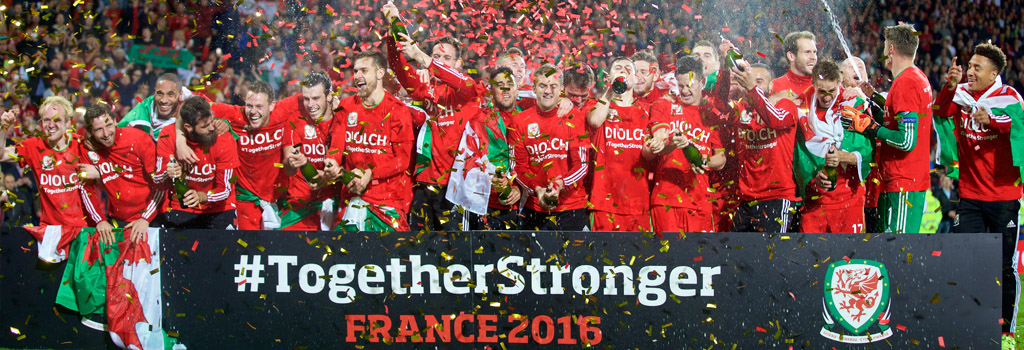 OffsideCamsefyll
(Kam sev-ill) 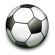 SubstituteEilydd
(Ay-lith) GoalkeeperGôl-geidwad
(Gaul gay-dwad) FoulTrosedd
(Troh-seth) DefenderAmddiffynnwr
(Am-thifun-whir) Free kickCic rydd
(Kik reethe) MidfielderCanolwr
(Kanoloor)Penalty kickCic o’r smotyn
(Kik orr smottin) StrikerBlaenwr
(Bline-oor) ManagerRheolwr
(Rhee-oh-loor) Yellow cardCerdyn melyn
(Kerr-din melin) CoachHyfforddwr
(Huh-fohr-thoor) Red cardCerdyn coch
(Kerr-din corchh) Half timeHanner amser
(Han-err am-sehr) Gooooooooal!Gôôôôôôl!
(pronounced ‘GAAAAAUL’) I like your beardDwi’n hoffi dy farf di
(Dween hoff-ee duh varr-v dee) How can I have hair like Ramsey?Sut alla i gael gwallt fel Ramsey? 
(Sit all-uh ee gile gwallt vel Ramsey?)On a roll, now Co ni off! 
(Ko knee off)Can you teach me to dance like Joe Ledley?Alli di fy nysgu i i ddawnsio fel Joe Ledley? 
(Alli dee vuh nuhsgee ee ee thawnseeo vel Joe Ledley)Get out of here!Cer o ’ma  (Ker-orr-mah)Joe Allen is the Welsh PirloJoe Allen yw’r Pirlo Cymreig
(Joe Allen ew-rrr Prilo Kum-rye-g)Sing your heart out Canu nerth eich pen
(Kanee nerrth aychh pen) How tall is Wayne Hennessey?Pa mor dal yw Wayne Hennessey? 
(Pa moh-r dah-l ew Wayne Hennessey)Another drink?Diod arall? 
(Dee-odd arall?)